ASESRO18 villes universitaires d’équilibre (VUE) hors Métropoles avec 58 000 étudiants (environ 23%) + 189 000 étudiants à Toulouse et Montpellier (environ 77%)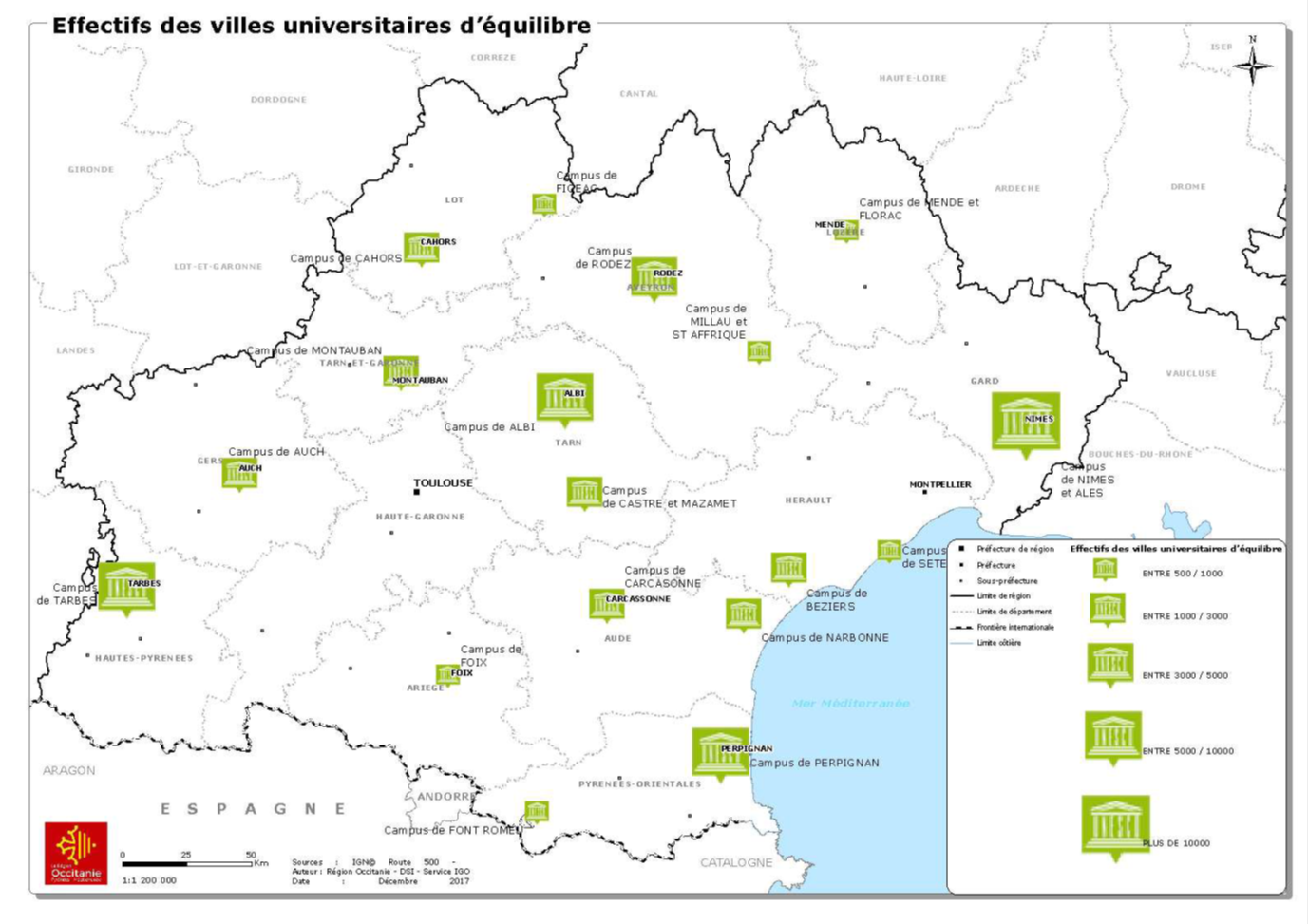 